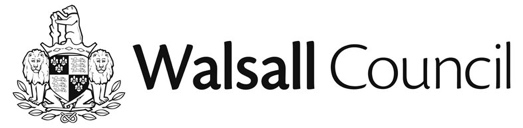 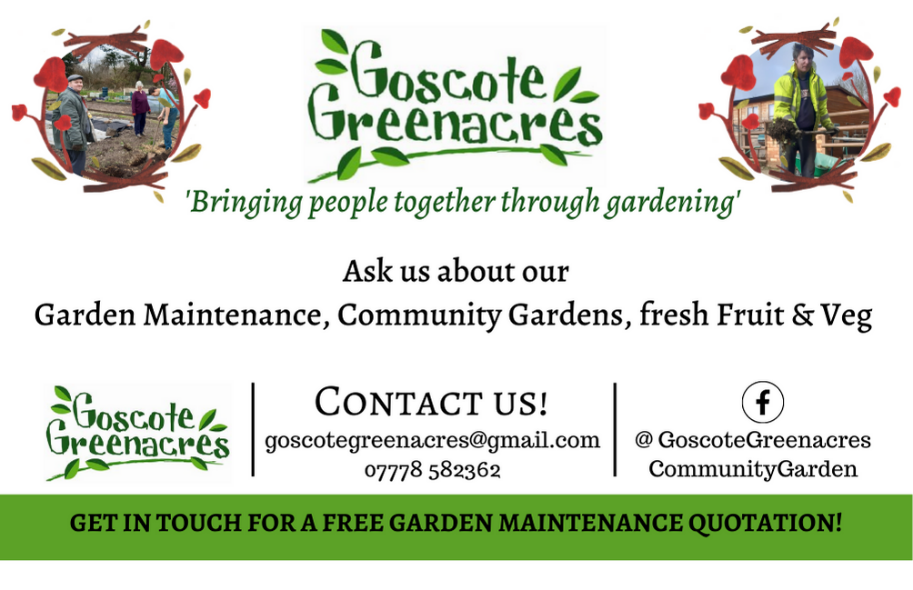 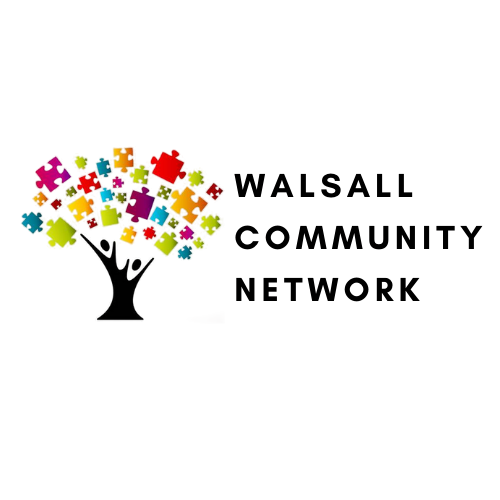 WALSALL COMMUNITY NETWORK WALSALL BLOOM & GROW FUND2024Walsall Council in partnership with Walsall Community Network and Goscote Green Acres has grants of up to £250 available to local communities for initiatives that brighten up your area.The Walsall Bloom & Grow 2024 Fund offers grants of up to £250 to empower residents and local community and voluntary groups in their efforts to enhance and improve the aesthetic appeal of their neighbourhoods. Whether it's creating vibrant floral displays, establishing community gardens, or undertaking environmental enhancement projects. All initiatives will be judged by a community panel who will announce a Bloom & Grow Champion of 2024. Key dates:Closing date for applications is Friday 22nd March 2024All initiatives must be completed by Tuesday 7th May 2024Judging will be on Wednesday 17th and Thursday 18th July 2024.Eligibility:IndividualsCharitiesNot-for-profit/Social enterprisesHousing AssociationsCommunity interest companiesFaith and equality groups and voluntary organisationsGroups of individual residents can also apply.Please note:All initiatives should be maintained by the community, please also be mindful of where you are carrying out the initiative – If you are using private land then you must have permission from Walsall Council and/or relevant landowners.  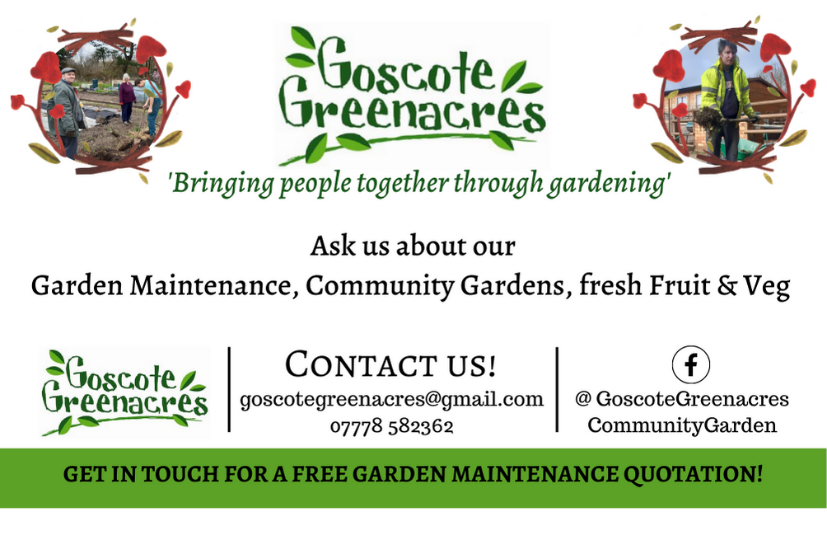 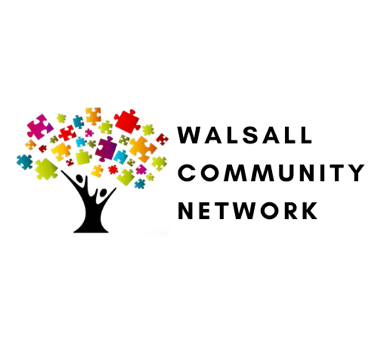 Please email completed forms to:owen.allen@brownhillsca.org.ukFund AdministratorThe deadline for applications is Friday 22nd March 2024WALSALL COMMUNITY NETWORK WALSALL BLOOM & GROW FUNDAPPLICATION FORM 2024WALSALL COMMUNITY NETWORK WALSALL BLOOM & GROW FUNDAPPLICATION FORM 2024WALSALL COMMUNITY NETWORK WALSALL BLOOM & GROW FUNDAPPLICATION FORM 2024WALSALL COMMUNITY NETWORK WALSALL BLOOM & GROW FUNDAPPLICATION FORM 2024WALSALL COMMUNITY NETWORK WALSALL BLOOM & GROW FUNDAPPLICATION FORM 2024WALSALL COMMUNITY NETWORK WALSALL BLOOM & GROW FUNDAPPLICATION FORM 2024WALSALL COMMUNITY NETWORK WALSALL BLOOM & GROW FUNDAPPLICATION FORM 2024WALSALL COMMUNITY NETWORK WALSALL BLOOM & GROW FUNDAPPLICATION FORM 2024Organisation/Initiative Name:Organisation/Initiative Name:Organisation/Initiative Name:Organisation/Initiative Name:Activity Co-ordinator:Activity Co-ordinator:Activity Co-ordinator:Activity Co-ordinator:Tel NoTel NoFunding Source (s)Funding Source (s)Please advise on the amount of funding contribution you are asking Walsall Council to provide for this initiative? Up to £250.00 is availablePlease advise on the amount of funding contribution you are asking Walsall Council to provide for this initiative? Up to £250.00 is availablePlease advise on the amount of funding contribution you are asking Walsall Council to provide for this initiative? Up to £250.00 is availablePlease advise on the amount of funding contribution you are asking Walsall Council to provide for this initiative? Up to £250.00 is availableContact email address:Contact email address:Address of initiative:Address of initiative:Date the initiative will be completed:Date the initiative will be completed:Initiative to be funded:Initiative to be funded:Initiative to be funded:Initiative to be funded:Initiative to be funded:Initiative to be funded:Initiative to be funded:Initiative to be funded:Q1.Describe the initiative for which you are seeking financial assistance. -------------------------------------------------------------------------------------------------------------------- --------------------------------------------------------------------------------------------------------------------------------------------------------------------------------------------------------------------------------------- ----------------------------------------------------------------------------------------------------------------------------------------------------------------------------------------------------------------------------------------Describe the initiative for which you are seeking financial assistance. -------------------------------------------------------------------------------------------------------------------- --------------------------------------------------------------------------------------------------------------------------------------------------------------------------------------------------------------------------------------- ----------------------------------------------------------------------------------------------------------------------------------------------------------------------------------------------------------------------------------------Describe the initiative for which you are seeking financial assistance. -------------------------------------------------------------------------------------------------------------------- --------------------------------------------------------------------------------------------------------------------------------------------------------------------------------------------------------------------------------------- ----------------------------------------------------------------------------------------------------------------------------------------------------------------------------------------------------------------------------------------Describe the initiative for which you are seeking financial assistance. -------------------------------------------------------------------------------------------------------------------- --------------------------------------------------------------------------------------------------------------------------------------------------------------------------------------------------------------------------------------- ----------------------------------------------------------------------------------------------------------------------------------------------------------------------------------------------------------------------------------------Describe the initiative for which you are seeking financial assistance. -------------------------------------------------------------------------------------------------------------------- --------------------------------------------------------------------------------------------------------------------------------------------------------------------------------------------------------------------------------------- ----------------------------------------------------------------------------------------------------------------------------------------------------------------------------------------------------------------------------------------Describe the initiative for which you are seeking financial assistance. -------------------------------------------------------------------------------------------------------------------- --------------------------------------------------------------------------------------------------------------------------------------------------------------------------------------------------------------------------------------- ----------------------------------------------------------------------------------------------------------------------------------------------------------------------------------------------------------------------------------------Describe the initiative for which you are seeking financial assistance. -------------------------------------------------------------------------------------------------------------------- --------------------------------------------------------------------------------------------------------------------------------------------------------------------------------------------------------------------------------------- ----------------------------------------------------------------------------------------------------------------------------------------------------------------------------------------------------------------------------------------Q2.Who will benefit from the initiative?-----------------------------------------------------------------------------------------------------------------------------------------------------------------------------------------------------------------------------------------Who will benefit from the initiative?-----------------------------------------------------------------------------------------------------------------------------------------------------------------------------------------------------------------------------------------Who will benefit from the initiative?-----------------------------------------------------------------------------------------------------------------------------------------------------------------------------------------------------------------------------------------Who will benefit from the initiative?-----------------------------------------------------------------------------------------------------------------------------------------------------------------------------------------------------------------------------------------Who will benefit from the initiative?-----------------------------------------------------------------------------------------------------------------------------------------------------------------------------------------------------------------------------------------Who will benefit from the initiative?-----------------------------------------------------------------------------------------------------------------------------------------------------------------------------------------------------------------------------------------Who will benefit from the initiative?-----------------------------------------------------------------------------------------------------------------------------------------------------------------------------------------------------------------------------------------Q3.Please provide a breakdown of the costs for the initiative which you are seeking funding?What is the total cost of your initiative? _________________Please provide a breakdown of the costs for the initiative which you are seeking funding?What is the total cost of your initiative? _________________Please provide a breakdown of the costs for the initiative which you are seeking funding?What is the total cost of your initiative? _________________Please provide a breakdown of the costs for the initiative which you are seeking funding?What is the total cost of your initiative? _________________Please provide a breakdown of the costs for the initiative which you are seeking funding?What is the total cost of your initiative? _________________Please provide a breakdown of the costs for the initiative which you are seeking funding?What is the total cost of your initiative? _________________Please provide a breakdown of the costs for the initiative which you are seeking funding?What is the total cost of your initiative? _________________Q5.Do you have permission from relevant landowners to carry out the initiative? (please circle)Yes                         NoDo you have permission from relevant landowners to carry out the initiative? (please circle)Yes                         NoDo you have permission from relevant landowners to carry out the initiative? (please circle)Yes                         NoDo you have permission from relevant landowners to carry out the initiative? (please circle)Yes                         NoDo you have permission from relevant landowners to carry out the initiative? (please circle)Yes                         NoDo you have permission from relevant landowners to carry out the initiative? (please circle)Yes                         NoDo you have permission from relevant landowners to carry out the initiative? (please circle)Yes                         NoQ6.Please confirm that you consent for the details highlighted above in blue to be promoted on the Walsall Community Network website. www.walsallcommunitynetwork.co.ukYes                                                        NOPlease confirm that you consent for the details highlighted above in blue to be promoted on the Walsall Community Network website. www.walsallcommunitynetwork.co.ukYes                                                        NOPlease confirm that you consent for the details highlighted above in blue to be promoted on the Walsall Community Network website. www.walsallcommunitynetwork.co.ukYes                                                        NOPlease confirm that you consent for the details highlighted above in blue to be promoted on the Walsall Community Network website. www.walsallcommunitynetwork.co.ukYes                                                        NOPlease confirm that you consent for the details highlighted above in blue to be promoted on the Walsall Community Network website. www.walsallcommunitynetwork.co.ukYes                                                        NOPlease confirm that you consent for the details highlighted above in blue to be promoted on the Walsall Community Network website. www.walsallcommunitynetwork.co.ukYes                                                        NOPlease confirm that you consent for the details highlighted above in blue to be promoted on the Walsall Community Network website. www.walsallcommunitynetwork.co.ukYes                                                        NOSignature	Signature	Signature	NameNamePositionPositionDate